Podstawowe informacje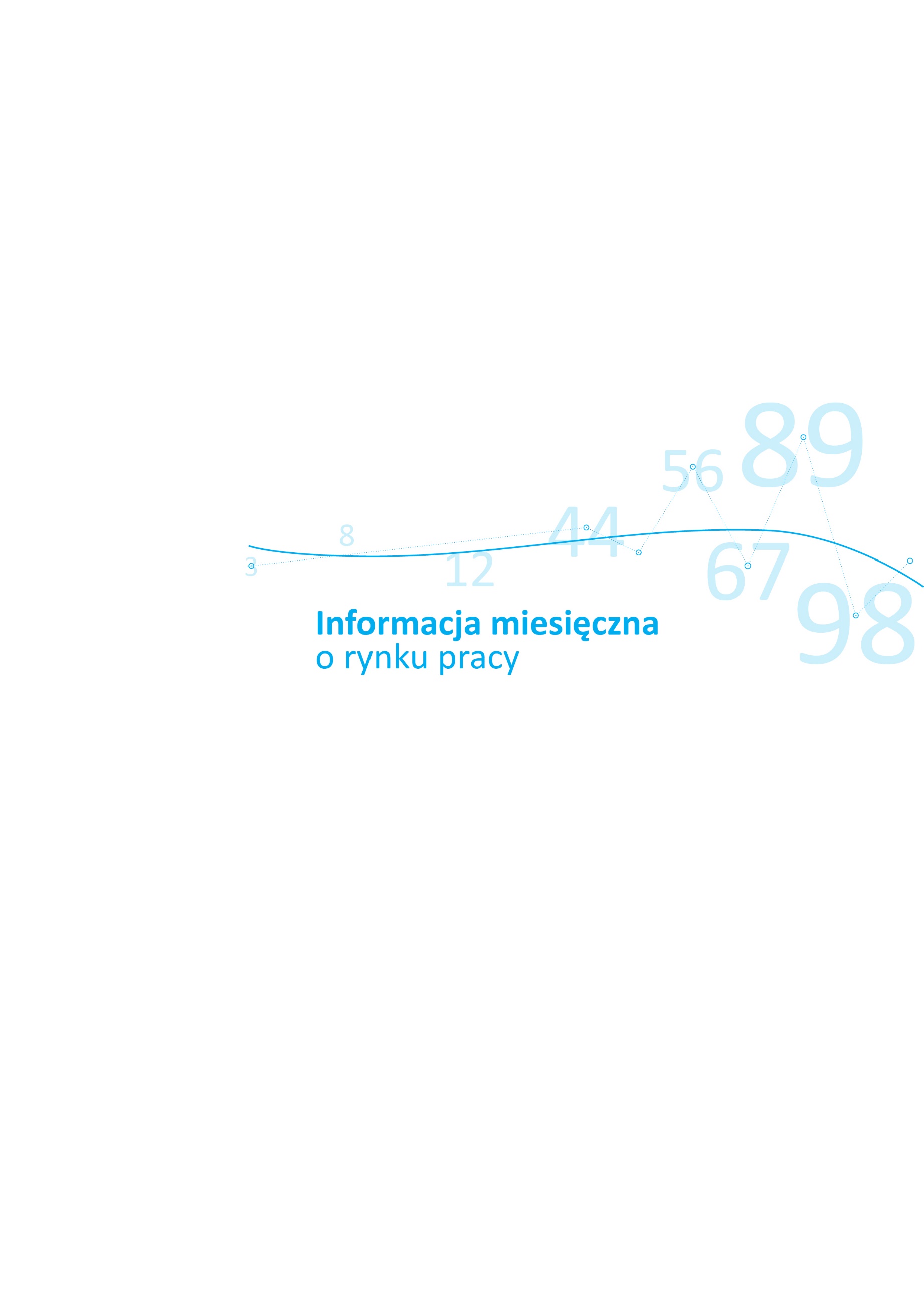 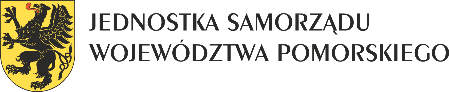 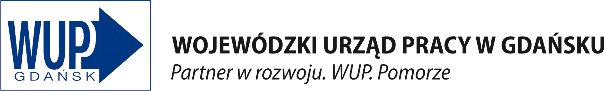 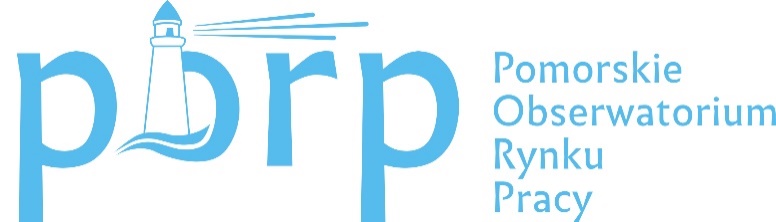 *Z końcem 2017 r. procedura rejestracji oświadczeń o zamiarze powierzenia wykonywania pracy cudzoziemcowi została zakończona, a od 1 stycznia 2018 r. znowelizowana ustawa o promocji zatrudnienia i instytucjach rynku pracy (Dz.U. z 2017 r., poz. 1065 z późn.zm.) wprowadziła oświadczenia o powierzeniu wykonywania pracy cudzoziemcowi wpisane do ewidencji oświadczeń przez powiatowe urzędy pracy, które dotyczą prac nie sezonowych. W związku z powyższym nie należy porównywać danych dotyczących oświadczeń o zamiarze powierzenia wykonywania pracy cudzoziemcowi rejestrowanych do końca 2017 r. z danymi dotyczącymi oświadczeń o powierzeniu wykonywania pracy cudzoziemcowi obowiązującymi od 1.01.2018 r. Ponadto od 1 stycznia 2018 r. ustawa wprowadziła nowe rozwiązanie umożliwiające zatrudnianie w Polsce cudzoziemców do pracy sezonowej – zezwolenie na pracę sezonową. Źródło: Opracowanie własne na podstawie badań statystycznych rynku pracy MRPiPS-01 oraz danych GUS.Porównanie do lipca 2017 roku W lipcu 2018 r. liczba bezrobotnych zarejestrowanych w powiatowych urzędach pracy województwa pomorskiego wyniosła 43 930 osób 
i w stosunku do lipca 2017 r. (51 179 osób) była niższa o 7  249 osób, tj. o 14,2%.Stopa bezrobocia w lipcu 2018 r. (4,8%) była o 0,9 pkt. proc. niższa niż w lipcu 2017 r. (5,7%).W lipcu 2018 r. zgłoszono do PUP 9 349 wolnych miejsc pracy i miejsc aktywizacji zawodowej i w porównaniu do analogicznego okresu 2017 r. (9 373) liczba wolnych miejsc pracy była niższa o 24, tj. o 0,3%.Przeciętne zatrudnienie w sektorze przedsiębiorstw w lipcu 2018 r. wyniosło 339 718 osób i było wyższe (o 6,4 %) od notowanego w lipcu 2017 r. (319 176 osób).W lipcu 2018 r. przeciętne miesięczne wynagrodzenie brutto w sektorze przedsiębiorstw wyniosło 4 860,69 zł i było wyższe 
o 5,9% w porównaniu z analogicznym miesiącem 2017 r. (4 591,25 zł).W lipcu 2018 r. zakłady pracy województwa pomorskiego dokonały zwolnień grupowych 63 pracowników; w lipcu poprzedniego roku zwolniono 57 osób.WojewództwoLiczba bezrobotnych i stopa bezrobociaŹródło: Opracowanie własne na podstawie badań statystycznych rynku pracy MRPiPS-01.Źródło: Opracowanie własne na podstawie badań statystycznych rynku pracy MRPiPS-01.Źródło: Opracowanie własne na podstawie badań statystycznych rynku pracy MRPiPS-01.W lipcu 2018 r. liczba bezrobotnych zarejestrowanych w województwie pomorskim wyniosła 43 930 osób i w porównaniu do czerwca 2018 r. zmniejszyła się o 1,1 % (tj. o 478 osób). Źródło: Opracowanie własne na podstawie informacji GUS.W lipcu 2018 r. stopa bezrobocia w województwie pomorskim wyniosła 4,8% i była mniejsza o 0,1 pkt. proc. w stosunku do poprzedniego miesiąca.Wolne  miejsca  pracy  i  miejsca  aktywizacji  zawodowejW lipcu 2018 r. pracodawcy zgłosili do powiatowych urzędów pracy 9 349 wolnych miejsc pracy i miejsc aktywizacji zawodowej, 
czyli o 46 miejsc (o 0,5%) mniej niż w miesiącu poprzednim. Na 100 zarejestrowanych bezrobotnych  przypadały 83 wolne miejsca pracy i aktywizacji zawodowej zgłoszone w tym samym okresie (w czerwcu bieżącego roku - 77 ofert pracy, natomiast w lipcu 2017 r. - 91 ofert pracy). Większość zgłoszonych w lipcu miejsc pracy stanowiły miejsca pracy niesubsydiowanej (8 023 miejsc; 85,8%), podczas gdy miejsc pracy subsydiowanej było znacznie mniej (1 326 miejsc; 14,2%). Spadek liczby zgłoszonych wolnych miejsc pracy i miejsc aktywizacji zawodowej w lipcu 2018 r. w stosunku do miesiąca poprzedniego wynikał ze spadku liczby miejsc pracy subsydiowanej o 135 (o 9,2%). Liczba miejsc pracy niesubsydiowanej wzrosła  o 89 (o 1,1%).*Wolne miejsca pracy i miejsca aktywizacji zawodowej zgłoszone do PUP są sumą miejsc pracy subsydiowanej i niesubsydiowanej. Ewentualne różnice między danymi w tekście i na wykresie wynikają z zaokrągleń.Źródło: Opracowanie własne na podstawie badań statystycznych rynku pracy MRPPiPS-01.Napływ i odpływ bezrobotnychW lipcu 2018 r. w powiatowych urzędach pracy województwa pomorskiego zarejestrowało się 7 807 osób bezrobotnych, tj. o 558 osób 
(o 7,7% ) więcej niż miesiąc wcześniej. Na wzrost rejestracji wpłynęło zwiększenie liczby bezrobotnych rejestrujących się po raz kolejny 
o 463 osoby, tj. o 8,0 % oraz po raz pierwszy o 95 osób, tj. o 6,6%.Z ewidencji bezrobotnych w lipcu 2018 r. wyłączono 8 285 osób, tj. o 871 osób (o 9,5%) mniej niż w miesiącu poprzednim.
Najwięcej wyłączeń z ewidencji dokonano z powodu:podjęcia pracy – 3 995 osób (48,2% ogółu wyłączeń), niepotwierdzenia gotowości do pracy – 1 865 osób (22,5%), 	dobrowolnej rezygnacji ze statusu bezrobotnego – 589 osób (7,1%),rozpoczęcia stażu – 483 osoby (5,8%),rozpoczęcia szkolenia – 344 osoby (4,2%),W lipcu 2018 r. w województwie pomorskim napływ bezrobotnych do ewidencji był niższy od odpływu o 478 osób. Wybrane kategorie bezrobotnych zarejestrowanych w powiatowych urzędach pracyPorównanie stanu na 30 czerwca 2018 r. i na 31 lipca 2018 r.Źródło: Opracowanie własne na podstawie badań statystycznych rynku pracy MRPiPS-01.Bezrobotni będący w szczególnej sytuacji na rynku pracy zarejestrowani w powiatowych urzędach pracy województwa pomorskiego. Porównanie stanu na 30 czerwca 2018 r. i na 31 lipca 2018 r.Źródło: Opracowanie własne na podstawie badań statystycznych rynku pracy MRPiPS-01.Profile pomocyNa koniec lipca 2018 r. liczba bezrobotnych zarejestrowanych w powiatowych urzędach pracy województwa pomorskiego z ustalonym profilem pomocy wynosiła  41 847 osób, z tego:profil I –  727 osób (1,7%);profil II – 28 297 osób (67,6%);profil III – 12 823 osoby (30,6%).Przy ustalaniu profilu pomocy dla bezrobotnego powiatowy urząd pracy dokonuje analizy sytuacji bezrobotnego i jego szans na rynku pracy, biorąc pod uwagę oddalenie bezrobotnego od rynku pracy i jego gotowość do wejścia lub powrotu na rynek pracy.Zatrudnianie cudzoziemcówZ końcem 2017 r. procedura rejestracji oświadczeń o zamiarze powierzenia wykonywania pracy cudzoziemcowi została zakończona, 
a od 1 stycznia 2018 r. znowelizowana ustawa o promocji zatrudnienia i instytucjach rynku pracy (Dz.U. z 2017 r., poz. 1065 z późn.zm.) wprowadziła oświadczenia o powierzeniu wykonywania pracy cudzoziemcowi wpisane do ewidencji oświadczeń przez powiatowe urzędy pracy, które dotyczą prac nie sezonowych. W związku z powyższym nie należy porównywać danych dotyczących oświadczeń o zamiarze powierzenia wykonywania pracy cudzoziemcowi rejestrowanych do końca 2017 r. z danymi dotyczącymi oświadczeń o powierzeniu wykonywania pracy cudzoziemcowi obowiązującymi od 1.01.2018 r. Ponadto od 1 stycznia 2018 r. ustawa wprowadziła nowe rozwiązanie umożliwiające zatrudnianie w Polsce cudzoziemców do pracy sezonowej – zezwolenie na pracę sezonową. W lipcu 2018 r. powiatowe urzędy pracy województwa pomorskiego wpisały do ewidencji 11 872 oświadczenia o powierzeniu wykonywania pracy obywatelom Republiki Armenii, Republiki Białorusi, Republiki Mołdawii, Federacji Rosyjskiej, Gruzji i Ukrainy bez konieczności uzyskania zezwolenia na pracę (w tym: 89,0% dotyczyło obywateli Ukrainy, 6,3% obywateli Białorusi, 2,4% obywateli Mołdawii, 1,4% obywateli Gruzji, 0,8% obywateli Rosji i 0,1% obywateli Armenii. W porównaniu do czerwca 2018 r. liczba oświadczeń zmniejszyła  się o 408, tj. o 3,3%. W lipcu br. wydano również 229 zezwoleń na pracę sezonową, które dotyczyły obywateli: Ukrainy (224 zezwolenia), Białorusi 
(4 zezwolenia) i Gruzji (1 zezwolenie). W porównaniu do czerwca bieżącego roku liczba zezwoleń wzrosła
o 213, tj. o 48,2%.Zgłoszenia zwolnień i zwolnienia grupoweW lipcu 2018 r. zamiar zwolnień grupowych do powiatowych urzędów pracy zgłosiły zakłady pracy z powiatu lęborskiego
i Gdyni w liczbie 50 pracowników (w miesiącu poprzednim zgłoszenia zamiaru zwolnień grupowych dotyczyły 27 pracowników; 
w lipcu 2017 r. 88 pracowników).Zakłady pracy z 4 powiatów województwa pomorskiego (lęborski, tczewski, Gdańsk i Gdynia) zwolniły grupowo 63 pracowników (w poprzednim miesiącu zostało zwolnionych 28 pracowników; w lipcu 2017 r. –  57 osób). PowiatyLiczba bezrobotnych i stopa bezrobociaŹródło: Opracowanie własne na podstawie badań statystycznych rynku pracy MRPiPS-01 oraz danych GUS.Spadek liczby bezrobotnych w lipcu 2018 r. w porównaniu do miesiąca poprzedniego odnotowano w szesnastu powiatach województwa pomorskiego. Największy spadek wystąpił w powiecie nowodworskim o 9,1% (o 109 osób) i w powiecie puckim o 8,5% (tj. o 137 osób). Wzrost liczby bezrobotnych wystąpił w trzech powiatach:  największy w bytowskim (o 3,3%), kwidzyńskim (o 2,8%) i kościerskim (o 2,5%). Jedynie w powiecie sztumskim liczba zarejestrowanych bezrobotnych się nie zmieniła.Źródło: Opracowanie własne na podstawie badań statystycznych rynku pracy MRPiPS-01.Wolne  miejsca  pracy  i miejsca  aktywizacji  zawodowejW lipcu 2018 r. w województwie pomorskim odnotowano spadek zgłoszonych przez pracodawców wolnych miejsc pracy i miejsc aktywizacji zawodowej o 0,5% (o 46 miejsc). Spadek wolnych miejsc pracy dotyczył jedenastu powiatów, w dziewięciu powiatach odnotowano wzrost. Największy spadek ofert pracy odnotowano w powiecie kwidzyńskim o 34,1%, tj. o 139 miejsc i w powiecie słupskim o 31,8%, tj. o 213 miejsc. Największy wzrost wystąpił w Sopocie o 188,5%, tj. o 115 miejsc.KrajW lipcu 2018 r. liczba bezrobotnych zarejestrowanych w powiatowych urzędach pracy wyniosła 961,8 tys. osób i w stosunku 
do czerwca 2018 r. odnotowano spadek o 6,1 tys. osób, tj. o 0,6%. Stopa bezrobocia w lipcu w stosunku do czerwca 2018 r. nie zmieniła się i wyniosła 5,9%. Niższą stopę bezrobocia niż województwo pomorskie (4,8%) miały w lipcu 2018 r. tylko dwa województwa: wielkopolskie (3,3%), śląskie (4,5%), natomiast stopa bezrobocia 
w województwie małopolskim wyniosła tyle samo co w województwie pomorskim  (4,8%). Najniższą w kraju stopę bezrobocia odnotowano w Poznaniu i powiecie wolsztyńskim (1,3%).W lipcu 2018 r. stopa bezrobocia w województwie pomorskim była o 1,1 pkt. proc. niższa od krajowej.Źródło: Opracowanie własne na podstawie danych GUS.Szczegółowe dane statystyczne o rynku pracy województwa pomorskiego dostępne są na stronach www.wup.gdansk.pl oraz www.porp.pl 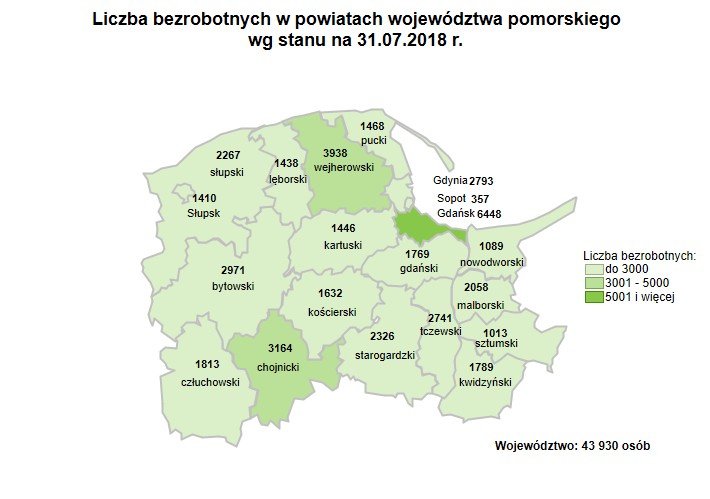 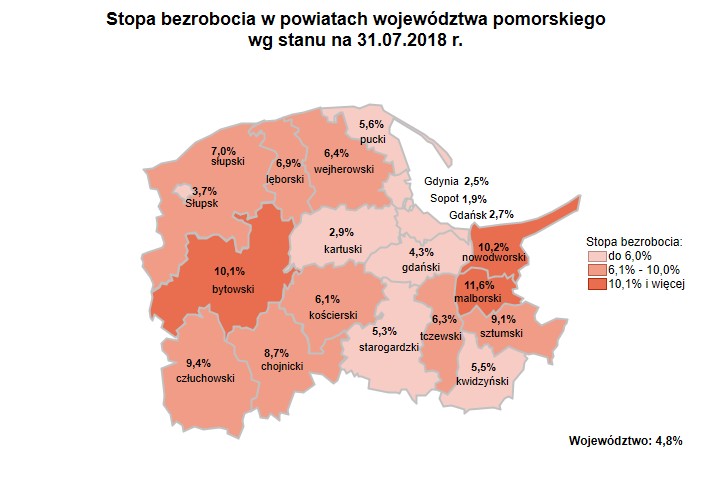 Źródło: Opracowanie własne na podstawie danych GUS Opracowała: Dorota Gabryelczyk – Wydział Pomorskiego Obserwatorium Rynku Pracy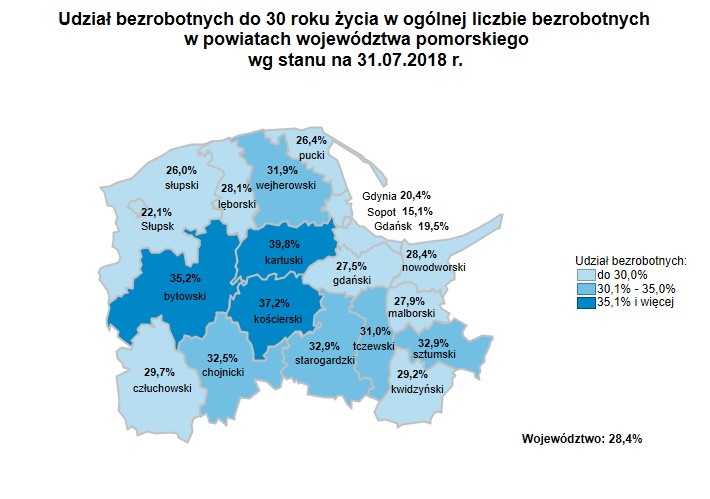 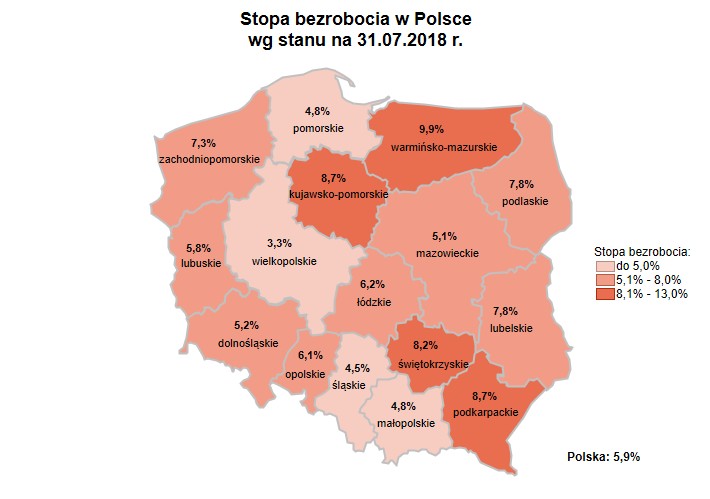 Źródło: Opracowanie własne na podstawie danych GUS. Opracowała: Dorota Gabryelczyk – Wydział Pomorskiego Obserwatorium Rynku Pracy, Wojewódzki Urząd Pracy w GdańskuWojewództwo pomorskieczerwiec
2018 r.lipiec2018 r.zmianazmianaWojewództwo pomorskieczerwiec
2018 r.lipiec2018 r.liczba% / pkt. proc.Bezrobotni zarejestrowani – liczba osób (stan w końcu miesiąca)44 40843 930-478-1,1%Stopa bezrobocia 
(stan w końcu miesiąca)4,9%4,8%x-0,1 pkt. proc.Wolne miejsca pracy i miejsca aktywizacji zawodowej zgłoszone w miesiącu9 3959 349-46-0,5%Oświadczenia o powierzeniu wykonywania pracy cudzoziemcom bez konieczności uzyskania zezwolenia na pracę (liczba osób) *12 28011 872-408-3,3%Zezwolenia na pracę sezonową (liczba osób) *442229-213-48,2%Przeciętne zatrudnienie w sektorze przedsiębiorstw (liczba osób)338 557339 7181 1610,3%Przeciętne miesięczne wynagrodzenie brutto w sektorze przedsiębiorstw (w zł)4 829,414 860,6931,280,6%Zwolnienia grupowe w miesiącu (liczba osób)286335125,0%WyszczególnienieLiczba osób bezrobotnychLiczba osób bezrobotnychLiczba osób bezrobotnychZmianaZmianaWyszczególnienieCzerwiec2018Lipiec 2018Udział % w bezrobotnych  ogółemliczbaproc.Osoby bezrobotne ogółem44 40843 930100%-478-1,1%kobiety27 86727 98763,7%1200,4%kobiety, które nie podjęły zatrudnienia po urodzeniu dziecka9 4649 41721,4%-47-0,5%z prawem do zasiłku8 1238 12818,5%50,1%osoby w okresie do 12 miesięcy od dnia ukończenia nauki8007841,8%-16-2,0%bez kwalifikacji zawodowych13 99513 68631,2%-309-2,2%bez doświadczenia zawodowego7 5117 28716,6%-224-3,0%WyszczególnienieLiczba osób bezrobotnychLiczba osób bezrobotnychLiczba osób bezrobotnychZmianaZmianaWyszczególnienie   Czerwiec2018Lipiec 2018udział % w bezrobotnychogółemliczbaproc.Osoby bezrobotne ogółem,w tym:44 40843 930100%-478-1,1%Osoby bezrobotne będące w szczególnej sytuacji na rynku pracy ogółem36 70836 22382,5%-485-1,3%do 30 roku życia12 59512 46428,4%-131-1,0%długotrwale bezrobotne20 42119 93645,4%-485-2,4%powyżej 50 roku życia11 32811 09325,3%-235-2,1%korzystające ze świadczeń z pomocy społecznej7376961,6%-41-5,6%posiadające co najmniej jedno dziecko do 6 roku życia11 26111 30925,7%480,4%posiadające co najmniej jedno dziecko niepełnosprawne do 18 roku życia1631730,4%106,1%niepełnosprawni3 6593 6298,3%-30-0,8%